Департамент образования администрации области сообщает, что Аппарат Уполномоченного при Президенте Российской Федерации по правам ребенка и Всероссийское военно-патриотическое общественное движение «ЮНАРМИЯ» проводят Всероссийский Фестиваль детских эссе «Письмо солдату».Цели Фестиваля - содействие воспитанию патриотизма, формирование чувства сопричастности к прошлому страны и пониманию настоящего, привлечение интереса детей к службе в армии и к военно-историческому наследию страны. К участию в Фестивале приглашаются дети и подростки в возрасте 7-18 лет.«Письмо солдату» - это размышления детей в форме письма солдату любой исторической эпохи (солдаты Отечественной войны 1812 года, солдаты Великой Отечественной войны, военнослужащие Российской армии в горячих точках и т.д.) о Родине, о ценностях, которые нужно защищать и отстаивать, о военных конфликтах, о мире, о том, что волнует детей в современной истории России. Это могут быть пожелания, напутствия военнослужащим, проходящим службу в горячих точках, рассказы о воинской традиции в своей семье, рассуждения о защите Отечества. Лучшие письма военнослужащим Российской армии будут направлены в войсковые части и в торжественной обстановке вручены солдатам и командирам воинских подразделений.Для работы Фестиваля создан сайт по адресу: письмо-солдату.русПисьма и рисунки детей, желающих участвовать в Фестивале, можно оставлять на сайте проекта в специальной форме. Кроме этого, работы детей можно отправлять по электронной почте press@deti.gov.ru с пометкой «Фестиваль эссе» или почтой по адресу: 125993, Москва, ГСП-3, Миусская площадь, д. 7, стр. 1, Уполномоченному при Президенте РФ по правам ребенка.Сроки проведения Фестиваля - с 23 февраля по 22 июня 2018 года.Данную информацию необходимо довести до руководителей образовательных организаций и организовать участие детей в Фестивале.Приложение: на 2 л. в 1 экз.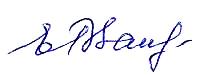 Заместитель директора департамента                                                 Е.В. ЗапрудноваВ.А. Кулёмин(4922) 32 70 65ПриложениеПоложение о Всероссийском фестивале детских эссе «Письмо солдату»Общие положенияНастоящее Положение разработано в целях организации и проведения Всероссийского фестиваля детских эссе «Письмо солдату» (далее - Фестиваль) под эгидой Уполномоченного при Президенте РФ по правам ребенка и Всероссийского военно-патриотического общественного движения «ЮНАРМИЯ».Организатором Фестиваля являются Аппарат Уполномоченного при Президенте РФ по правам ребенка и Всероссийское военно-патриотическое общественное движение «ЮНАРМИЯ» (далее - Организаторы).Цели и задачи ФестиваляСодействие воспитанию патриотизма, формирование чувства сопричастности к прошлому страны и пониманию настоящего;Привлечение интереса к службе в армии, военно-историческому наследию страны;Развитие и укрепление культурных связей между поколениями;Выявление одаренных детей и творческих объединений.Участники ФестиваляК участию в Фестивале приглашаются дети от 7 до 18 лет.Условия й порядок проведения ФестиваляФестиваль проводится в период с 23 февраля 2016 года по 22 июня 2018 года.Порядок проведения определяется совместно региональными уполномоченными по правам ребенка и региональными штабами ВВПОД «ЮНАРМИЯ» при содействии администраций учреждений культуры и образования. Работы детей-участников направляются в адрес Организатора Фестиваля до 22 июня 2018 года (включительно) по электронной почте press@deti.gov.ru с пометкой «Фестиваль эссе» или почтой по адресу: 125993, Москва, ГСП-3, Миусская площадь, 7 стр. 1. Кроме этого работы детей могут быть направлены в виде специальной формы на сайте письмо-солдату.русПодведение итогов и награждение лучших работ осуществляется по решению организаторов в несколько этапов до 1 сентября 2018 года. Информация публикуется на сайте deti.gov.ru и на сайте https://yunarmy.ru/Для проведения Фестиваля создается Оргкомитет, который будет осуществлять информационное обеспечение Фестиваля, прием представляемых материалов, размещение материалов на сайте Фестиваля.Состав жюри Фестиваля также формируется и утверждается Оргкомитетом.Требования к оформлению фестивальных работЭссе может быть произвольного характера.Тематические предпочтения Организатора - размышления детей в форме письма солдату любой исторической эпохи (солдаты Отечественной войны 1812 года, солдаты Великой Отечественной войны, военнослужащие Российской армии в горячих точках и т.д.) о Родине, о ценностях, которые нужно защищать и отстаивать, о военных конфликтах, о мире, о том, что волнует детей в современной истории России. Это могут быть пожелания, напутствия военнослужащим, проходящим службу в горячих точках, рассказы о воинской традиции в своей семье, рассуждения о защите Отечества.В подписи сочинения должны быть указаны:почтовый индекс и адрес образовательного учреждения, телефон;сведения об авторе: фамилия, имя, отчество, класс, число, месяц и год рождения, телефон для связи;Присланные на Фестиваль работы не рецензируются и не возвращаются, а также могут использоваться в дальнейшем организаторами по их усмотрению.Итоги ФестиваляИтоги Фестиваля публикуются на сайте проекта письмо-солдату.рус.По усмотрению Организаторов лучшие работы награждаются дипломами и призами.Организаторы оставляют за собой право присуждения дополнительных наград и призов.Работы-победители могут быть использованы для работы Уполномоченного при Президенте Российской Федерации по правам ребенка, ВВПОД «ЮНАРМИЯ» в презентационных материалах, а кроме этого будут опубликованы в федеральном издании «Альманах для семейного чтения «Аты-баты...».АДМИНИСТРАЦИЯВЛАДИМИРСКОЙ  ОБЛАСТИДЕПАРТАМЕНТ ОБРАЗОВАНИЯул. Комсомольская, 1г. Владимир, 600000тел. (4922) 32-55-34факс (4922) 32-33-56E-mail: info@obrazovanie33.ruhttps://департамент.образование33.рфОКПО 00088696, ОГРН 1023301286832,ИНН/КПП 3327102260/332901001_  26.03.2018_  № _ДО- 1921 -02-07_на  №_                        от _                        __